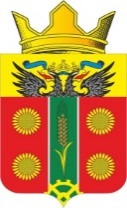 РОССИЙСКАЯ ФЕДЕРАЦИЯ РОСТОВСКАЯ ОБЛАСТЬСОБРАНИЕ ДЕПУТАТОВ ИСТОМИНСКОГО СЕЛЬСКОГО ПОСЕЛЕНИЯЧЕТВЕРТОГО СОЗЫВАРЕШЕНИЕО плане работы Собрания депутатов Истоминского сельского поселения на 2020 годПринято Собранием депутатов 					                    12 декабря 2019 год     С учетом поступивших предложений депутатов, постоянных комиссий Собрания депутатов Истоминского сельского поселения и в соответствии со статьями 24, 25 Регламента Собрания депутатов Истоминского сельского поселения, утвержденного решением Собрания депутатов Истоминского сельского поселения от 01.04.2016 № 177, Собрание депутатов Истоминского сельского поселенияРешает:         1. Утвердить план работы Собрания депутатов Истоминского сельского поселения на 2020 год (прилагается).        2. Настоящее решение вступает в силу с 1 января 2020 года.        3. Контроль за исполнением настоящего решения возложить на заместителя главы Администрации Истоминского сельского поселения Д.А. Кудовба.Председатель Собрания депутатов –глава Истоминского сельского поселения                                          	            С. И. Будко  х. Островского12.12.2019  № 192                                                                                                            УТВЕРЖДЕН
                                                                                решением Собрания депутатов 
                                                                             Истоминского сельского поселенияот 12.12.2019 № 192План работыСобрания депутатов Истоминского сельского поселения  на 2020 годОсновные задачи Собрания депутатов Истоминского сельского поселения на 2020 год:1.Контроль за исполнением бюджета Истоминского сельского поселения.2.Контроль за ходом реализации принятых муниципальных программ Истоминского сельского поселения.3.Дальнейшая работа по приведению в соответствие с действующим законодательством Устава Истоминского сельского поселения и других нормативно-правовых актов.4.Работа постоянных комиссий Собрания депутатов Истоминского сельского поселения 4 созыва. ОСНОВНЫЕ МЕРОПРИЯТИЯ№п/п№п/пНаименование вопросаНаименование вопросаРуководитель подразделения, осуществляющий подготовку вопроса и выступающий на заседании докладчикомРуководитель подразделения, осуществляющий подготовку вопроса и выступающий на заседании докладчикомРуководитель подразделения, осуществляющий подготовку вопроса и выступающий на заседании докладчикомПостоянная комиссия Собрания депутатов Истоминского сельского поселения, ответственная за подготовку и предварительное рассмотрениеПостоянная комиссия Собрания депутатов Истоминского сельского поселения, ответственная за подготовку и предварительное рассмотрение112233344Заседание Собрания депутатов 24 января 2020 года.Срок предоставления документов 20 января 2020 года.Заседание Собрания депутатов 24 января 2020 года.Срок предоставления документов 20 января 2020 года.Заседание Собрания депутатов 24 января 2020 года.Срок предоставления документов 20 января 2020 года.Заседание Собрания депутатов 24 января 2020 года.Срок предоставления документов 20 января 2020 года.Заседание Собрания депутатов 24 января 2020 года.Срок предоставления документов 20 января 2020 года.Заседание Собрания депутатов 24 января 2020 года.Срок предоставления документов 20 января 2020 года.Заседание Собрания депутатов 24 января 2020 года.Срок предоставления документов 20 января 2020 года.Заседание Собрания депутатов 24 января 2020 года.Срок предоставления документов 20 января 2020 года.Заседание Собрания депутатов 24 января 2020 года.Срок предоставления документов 20 января 2020 года.11О внесении изменений в бюджет Истоминского сельского поселения Аксайского района на 2020 год и плановый период 2021 и 2022 годыО внесении изменений в бюджет Истоминского сельского поселения Аксайского района на 2020 год и плановый период 2021 и 2022 годыШкуро Е.В.-начальник сектора экономики и финансов Администрации Истоминского сельского поселенияШкуро Е.В.-начальник сектора экономики и финансов Администрации Истоминского сельского поселенияШкуро Е.В.-начальник сектора экономики и финансов Администрации Истоминского сельского поселенияПостоянная комиссия по бюджету, налогам и собственностиСорока А.И.Постоянная комиссия по бюджету, налогам и собственностиСорока А.И.2. Заседание Собрания депутатов 21 февраля 2020 года.Срок предоставления документов 14 февраля 2020 года.2. Заседание Собрания депутатов 21 февраля 2020 года.Срок предоставления документов 14 февраля 2020 года.2. Заседание Собрания депутатов 21 февраля 2020 года.Срок предоставления документов 14 февраля 2020 года.2. Заседание Собрания депутатов 21 февраля 2020 года.Срок предоставления документов 14 февраля 2020 года.2. Заседание Собрания депутатов 21 февраля 2020 года.Срок предоставления документов 14 февраля 2020 года.2. Заседание Собрания депутатов 21 февраля 2020 года.Срок предоставления документов 14 февраля 2020 года.2. Заседание Собрания депутатов 21 февраля 2020 года.Срок предоставления документов 14 февраля 2020 года.2. Заседание Собрания депутатов 21 февраля 2020 года.Срок предоставления документов 14 февраля 2020 года.2. Заседание Собрания депутатов 21 февраля 2020 года.Срок предоставления документов 14 февраля 2020 года.                                  3. Заседание Собрания депутатов 20 марта 2020года.                                   Срок предоставления документов 16 марта 2020 года.                                  3. Заседание Собрания депутатов 20 марта 2020года.                                   Срок предоставления документов 16 марта 2020 года.                                  3. Заседание Собрания депутатов 20 марта 2020года.                                   Срок предоставления документов 16 марта 2020 года.                                  3. Заседание Собрания депутатов 20 марта 2020года.                                   Срок предоставления документов 16 марта 2020 года.                                  3. Заседание Собрания депутатов 20 марта 2020года.                                   Срок предоставления документов 16 марта 2020 года.                                  3. Заседание Собрания депутатов 20 марта 2020года.                                   Срок предоставления документов 16 марта 2020 года.                                  3. Заседание Собрания депутатов 20 марта 2020года.                                   Срок предоставления документов 16 марта 2020 года.                                  3. Заседание Собрания депутатов 20 марта 2020года.                                   Срок предоставления документов 16 марта 2020 года.                                  3. Заседание Собрания депутатов 20 марта 2020года.                                   Срок предоставления документов 16 марта 2020 года.11О внесении изменений в бюджет Истоминского сельского поселения Аксайского района на 2020 год и плановый период 2021 и 2022 годыО внесении изменений в бюджет Истоминского сельского поселения Аксайского района на 2020 год и плановый период 2021 и 2022 годыШкуро Е.В.-начальник сектора экономики и финансов Администрации Истоминского сельского поселенияШкуро Е.В.-начальник сектора экономики и финансов Администрации Истоминского сельского поселенияШкуро Е.В.-начальник сектора экономики и финансов Администрации Истоминского сельского поселенияШкуро Е.В.-начальник сектора экономики и финансов Администрации Истоминского сельского поселенияПостоянная комиссия по бюджету, налогам и собственностиСорока А.И.22Об утверждении отчета Главы АдминистрацииИстоминского сельского поселения  о проделанной работе за 2019 годОб утверждении отчета Главы АдминистрацииИстоминского сельского поселения  о проделанной работе за 2019 годЗаместитель Главы Администрации Истоминского сельского поселения Д.А. КудовбаЗаместитель Главы Администрации Истоминского сельского поселения Д.А. КудовбаЗаместитель Главы Администрации Истоминского сельского поселения Д.А. КудовбаЗаместитель Главы Администрации Истоминского сельского поселения Д.А. КудовбаПостоянная мандатная комиссияКарбаев Г.В.33Об утверждении проекта решения «Об утверждении отчета об исполнении бюджета Истоминского сельского поселения за 2020 год»Об утверждении проекта решения «Об утверждении отчета об исполнении бюджета Истоминского сельского поселения за 2020 год»Шкуро Е.В.-начальник сектора экономики и финансов Администрации Истоминского сельского поселенияШкуро Е.В.-начальник сектора экономики и финансов Администрации Истоминского сельского поселенияШкуро Е.В.-начальник сектора экономики и финансов Администрации Истоминского сельского поселенияШкуро Е.В.-начальник сектора экономики и финансов Администрации Истоминского сельского поселенияПостоянная комиссия по бюджету, налогам и собственностиСорока А.И.4. Заседание Собрания депутатов 24 апреля 2020 года.Срок предоставления документов  17 апреля 2020 года.4. Заседание Собрания депутатов 24 апреля 2020 года.Срок предоставления документов  17 апреля 2020 года.4. Заседание Собрания депутатов 24 апреля 2020 года.Срок предоставления документов  17 апреля 2020 года.4. Заседание Собрания депутатов 24 апреля 2020 года.Срок предоставления документов  17 апреля 2020 года.4. Заседание Собрания депутатов 24 апреля 2020 года.Срок предоставления документов  17 апреля 2020 года.4. Заседание Собрания депутатов 24 апреля 2020 года.Срок предоставления документов  17 апреля 2020 года.4. Заседание Собрания депутатов 24 апреля 2020 года.Срок предоставления документов  17 апреля 2020 года.4. Заседание Собрания депутатов 24 апреля 2020 года.Срок предоставления документов  17 апреля 2020 года.4. Заседание Собрания депутатов 24 апреля 2020 года.Срок предоставления документов  17 апреля 2020 года.1О внесении изменений в бюджет Истоминского сельского поселения Аксайского района на 2020 год и плановый период 2021 и 2022 годыО внесении изменений в бюджет Истоминского сельского поселения Аксайского района на 2020 год и плановый период 2021 и 2022 годыШкуро Е.В.-начальник сектора экономики и финансов Администрации Истоминского сельского поселенияШкуро Е.В.-начальник сектора экономики и финансов Администрации Истоминского сельского поселенияШкуро Е.В.-начальник сектора экономики и финансов Администрации Истоминского сельского поселенияПостоянная комиссия по бюджету, налогам и собственностиСорока А.И.Постоянная комиссия по бюджету, налогам и собственностиСорока А.И.Постоянная комиссия по бюджету, налогам и собственностиСорока А.И.2 Об утверждении отчета об исполнении бюджета Истоминского сельского поселения на 2020 годОб утверждении отчета об исполнении бюджета Истоминского сельского поселения на 2020 годШкуро Е.В.-начальник сектора экономики и финансов Администрации Истоминского сельского поселенияШкуро Е.В.-начальник сектора экономики и финансов Администрации Истоминского сельского поселенияШкуро Е.В.-начальник сектора экономики и финансов Администрации Истоминского сельского поселенияПостоянная комиссия по бюджету, налогам и собственностиСорока А.И.Постоянная комиссия по бюджету, налогам и собственностиСорока А.И.Постоянная комиссия по бюджету, налогам и собственностиСорока А.И.                                          5. Заседание Собрания депутатов 22 мая 2020 года.                                         Срок предоставления документов 18 мая 2020 года.                                          5. Заседание Собрания депутатов 22 мая 2020 года.                                         Срок предоставления документов 18 мая 2020 года.                                          5. Заседание Собрания депутатов 22 мая 2020 года.                                         Срок предоставления документов 18 мая 2020 года.                                          5. Заседание Собрания депутатов 22 мая 2020 года.                                         Срок предоставления документов 18 мая 2020 года.                                          5. Заседание Собрания депутатов 22 мая 2020 года.                                         Срок предоставления документов 18 мая 2020 года.                                          5. Заседание Собрания депутатов 22 мая 2020 года.                                         Срок предоставления документов 18 мая 2020 года.                                          5. Заседание Собрания депутатов 22 мая 2020 года.                                         Срок предоставления документов 18 мая 2020 года.                                          5. Заседание Собрания депутатов 22 мая 2020 года.                                         Срок предоставления документов 18 мая 2020 года.                                          5. Заседание Собрания депутатов 22 мая 2020 года.                                         Срок предоставления документов 18 мая 2020 года.11О внесении изменений в бюджет Истоминского сельского поселения Аксайского района на 2020 год и плановый период 2021 и 2022 годыШкуро Е.В.-начальник сектора экономики и финансов Администрации Истоминского сельского поселенияШкуро Е.В.-начальник сектора экономики и финансов Администрации Истоминского сельского поселенияШкуро Е.В.-начальник сектора экономики и финансов Администрации Истоминского сельского поселенияПостоянная комиссия по бюджету, налогам и собственностиСорока А.И.Постоянная комиссия по бюджету, налогам и собственностиСорока А.И.Постоянная комиссия по бюджету, налогам и собственностиСорока А.И.6. Заседание Собрания депутатов 19 июня 2020 года.Срок предоставления документов 15 июня 2020 года.6. Заседание Собрания депутатов 19 июня 2020 года.Срок предоставления документов 15 июня 2020 года.6. Заседание Собрания депутатов 19 июня 2020 года.Срок предоставления документов 15 июня 2020 года.6. Заседание Собрания депутатов 19 июня 2020 года.Срок предоставления документов 15 июня 2020 года.6. Заседание Собрания депутатов 19 июня 2020 года.Срок предоставления документов 15 июня 2020 года.6. Заседание Собрания депутатов 19 июня 2020 года.Срок предоставления документов 15 июня 2020 года.6. Заседание Собрания депутатов 19 июня 2020 года.Срок предоставления документов 15 июня 2020 года.6. Заседание Собрания депутатов 19 июня 2020 года.Срок предоставления документов 15 июня 2020 года.6. Заседание Собрания депутатов 19 июня 2020 года.Срок предоставления документов 15 июня 2020 года.11О внесении изменений в бюджет Истоминского сельского поселения Аксайского района на 2020 год и плановый период 2021 и 2022 годыШкуро Е.В.-начальник сектора экономики и финансов Администрации Истоминского сельского поселенияШкуро Е.В.-начальник сектора экономики и финансов Администрации Истоминского сельского поселенияПостоянная комиссия по бюджету, налогам и собственностиСорока А.И.Постоянная комиссия по бюджету, налогам и собственностиСорока А.И.Постоянная комиссия по бюджету, налогам и собственностиСорока А.И.Постоянная комиссия по бюджету, налогам и собственностиСорока А.И.7.Заседание Собрания депутатов 24 июля 2020 года.Срок предоставления документов 20 июля 2020 года.7.Заседание Собрания депутатов 24 июля 2020 года.Срок предоставления документов 20 июля 2020 года.7.Заседание Собрания депутатов 24 июля 2020 года.Срок предоставления документов 20 июля 2020 года.7.Заседание Собрания депутатов 24 июля 2020 года.Срок предоставления документов 20 июля 2020 года.7.Заседание Собрания депутатов 24 июля 2020 года.Срок предоставления документов 20 июля 2020 года.7.Заседание Собрания депутатов 24 июля 2020 года.Срок предоставления документов 20 июля 2020 года.7.Заседание Собрания депутатов 24 июля 2020 года.Срок предоставления документов 20 июля 2020 года.7.Заседание Собрания депутатов 24 июля 2020 года.Срок предоставления документов 20 июля 2020 года.7.Заседание Собрания депутатов 24 июля 2020 года.Срок предоставления документов 20 июля 2020 года.11О внесении изменений в бюджет Истоминского сельского поселения Аксайского района на 2020 год и плановый период 2021 и 2022 годыО внесении изменений в бюджет Истоминского сельского поселения Аксайского района на 2020 год и плановый период 2021 и 2022 годыШкуро Е.В.-начальник сектора экономики и финансов Администрации Истоминского сельского поселенияШкуро Е.В.-начальник сектора экономики и финансов Администрации Истоминского сельского поселенияШкуро Е.В.-начальник сектора экономики и финансов Администрации Истоминского сельского поселенияПостоянная комиссия по бюджету, налогам и собственностиСорока А.И.Постоянная комиссия по бюджету, налогам и собственностиСорока А.И.8. Заседание Собрания депутатов 25 сентября 2020 года.Срок предоставления документов 18 сентября 2020 года.8. Заседание Собрания депутатов 25 сентября 2020 года.Срок предоставления документов 18 сентября 2020 года.8. Заседание Собрания депутатов 25 сентября 2020 года.Срок предоставления документов 18 сентября 2020 года.8. Заседание Собрания депутатов 25 сентября 2020 года.Срок предоставления документов 18 сентября 2020 года.8. Заседание Собрания депутатов 25 сентября 2020 года.Срок предоставления документов 18 сентября 2020 года.8. Заседание Собрания депутатов 25 сентября 2020 года.Срок предоставления документов 18 сентября 2020 года.8. Заседание Собрания депутатов 25 сентября 2020 года.Срок предоставления документов 18 сентября 2020 года.8. Заседание Собрания депутатов 25 сентября 2020 года.Срок предоставления документов 18 сентября 2020 года.8. Заседание Собрания депутатов 25 сентября 2020 года.Срок предоставления документов 18 сентября 2020 года.11О внесении изменений в бюджет Истоминского сельского поселения Аксайского района на 2020 год и плановый период 2021 и 2022 годыО внесении изменений в бюджет Истоминского сельского поселения Аксайского района на 2020 год и плановый период 2021 и 2022 годыШкуро Е.В.-начальник сектора экономики и финансов Администрации Истоминского сельского поселенияШкуро Е.В.-начальник сектора экономики и финансов Администрации Истоминского сельского поселенияШкуро Е.В.-начальник сектора экономики и финансов Администрации Истоминского сельского поселенияШкуро Е.В.-начальник сектора экономики и финансов Администрации Истоминского сельского поселенияПостоянная комиссия по бюджету, налогам и собственности Сорока А.И.9. Заседание Собрания депутатов 23 октября 2020 года.Срок предоставления документов  16 октября 2020 года.9. Заседание Собрания депутатов 23 октября 2020 года.Срок предоставления документов  16 октября 2020 года.9. Заседание Собрания депутатов 23 октября 2020 года.Срок предоставления документов  16 октября 2020 года.9. Заседание Собрания депутатов 23 октября 2020 года.Срок предоставления документов  16 октября 2020 года.9. Заседание Собрания депутатов 23 октября 2020 года.Срок предоставления документов  16 октября 2020 года.9. Заседание Собрания депутатов 23 октября 2020 года.Срок предоставления документов  16 октября 2020 года.9. Заседание Собрания депутатов 23 октября 2020 года.Срок предоставления документов  16 октября 2020 года.9. Заседание Собрания депутатов 23 октября 2020 года.Срок предоставления документов  16 октября 2020 года.9. Заседание Собрания депутатов 23 октября 2020 года.Срок предоставления документов  16 октября 2020 года.1О внесении изменений в бюджет Истоминского сельского поселения Аксайского района на 2020 год и плановый период 2021 и 2022 годыО внесении изменений в бюджет Истоминского сельского поселения Аксайского района на 2020 год и плановый период 2021 и 2022 годыШкуро Е.В.-начальник сектора экономики и финансов Администрации Истоминского сельского поселенияШкуро Е.В.-начальник сектора экономики и финансов Администрации Истоминского сельского поселенияШкуро Е.В.-начальник сектора экономики и финансов Администрации Истоминского сельского поселенияПостоянная комиссия по бюджету, налогам и собственностиСорока А.И.Постоянная комиссия по бюджету, налогам и собственностиСорока А.И.Постоянная комиссия по бюджету, налогам и собственностиСорока А.И.10. Заседание Собрания депутатов -20 ноября 2020 года.Срок предоставления документов  –13 ноября 2020 года.10. Заседание Собрания депутатов -20 ноября 2020 года.Срок предоставления документов  –13 ноября 2020 года.10. Заседание Собрания депутатов -20 ноября 2020 года.Срок предоставления документов  –13 ноября 2020 года.10. Заседание Собрания депутатов -20 ноября 2020 года.Срок предоставления документов  –13 ноября 2020 года.10. Заседание Собрания депутатов -20 ноября 2020 года.Срок предоставления документов  –13 ноября 2020 года.10. Заседание Собрания депутатов -20 ноября 2020 года.Срок предоставления документов  –13 ноября 2020 года.10. Заседание Собрания депутатов -20 ноября 2020 года.Срок предоставления документов  –13 ноября 2020 года.10. Заседание Собрания депутатов -20 ноября 2020 года.Срок предоставления документов  –13 ноября 2020 года.10. Заседание Собрания депутатов -20 ноября 2020 года.Срок предоставления документов  –13 ноября 2020 года.11О внесении изменений в бюджет Истоминского сельского поселения Аксайского района на 2020 год и плановый период 2021 и 2022 годыШкуро Е.В.-начальник сектора экономики и финансов Администрации Истоминского сельского поселенияШкуро Е.В.-начальник сектора экономики и финансов Администрации Истоминского сельского поселенияШкуро Е.В.-начальник сектора экономики и финансов Администрации Истоминского сельского поселенияПостоянная комиссия по бюджету, налогам и собственностиСорока А.И.Постоянная комиссия по бюджету, налогам и собственностиСорока А.И.Постоянная комиссия по бюджету, налогам и собственностиСорока А.И.22Об утверждении проекта решения «О бюджете Истоминского сельского поселения на 2021-2023 годаШкуро Е.В.-начальник сектора экономики и финансов Администрации Истоминского сельского поселенияШкуро Е.В.-начальник сектора экономики и финансов Администрации Истоминского сельского поселенияШкуро Е.В.-начальник сектора экономики и финансов Администрации Истоминского сельского поселенияПостоянная комиссия по бюджету, налогам и собственностиСорока А.ИПостоянная комиссия по бюджету, налогам и собственностиСорока А.ИПостоянная комиссия по бюджету, налогам и собственностиСорока А.И33Об утверждении проекта прогнозного плана  приватизации муниципального имущества Истоминского сельского поселения Аксайского района на 2020-2022 годТарзян А.О.Начальник сектора имущественных отношений и архитектуры Администрации Истоминского сельского поселения Тарзян А.О.Начальник сектора имущественных отношений и архитектуры Администрации Истоминского сельского поселения Тарзян А.О.Начальник сектора имущественных отношений и архитектуры Администрации Истоминского сельского поселения Постоянная комиссия по местному самоуправлению, социальной политике и охране общественного порядка.Ахмедов А.С.Постоянная комиссия по местному самоуправлению, социальной политике и охране общественного порядка.Ахмедов А.С.Постоянная комиссия по местному самоуправлению, социальной политике и охране общественного порядка.Ахмедов А.С.11. Заседание Собрания депутатов – 18 декабря 2020 года.Срок предоставления документов –14 декабря 2020 года.11. Заседание Собрания депутатов – 18 декабря 2020 года.Срок предоставления документов –14 декабря 2020 года.11. Заседание Собрания депутатов – 18 декабря 2020 года.Срок предоставления документов –14 декабря 2020 года.11. Заседание Собрания депутатов – 18 декабря 2020 года.Срок предоставления документов –14 декабря 2020 года.11. Заседание Собрания депутатов – 18 декабря 2020 года.Срок предоставления документов –14 декабря 2020 года.11. Заседание Собрания депутатов – 18 декабря 2020 года.Срок предоставления документов –14 декабря 2020 года.11. Заседание Собрания депутатов – 18 декабря 2020 года.Срок предоставления документов –14 декабря 2020 года.11. Заседание Собрания депутатов – 18 декабря 2020 года.Срок предоставления документов –14 декабря 2020 года.11. Заседание Собрания депутатов – 18 декабря 2020 года.Срок предоставления документов –14 декабря 2020 года.11О внесении изменений в бюджет Истоминского сельского поселения Аксайского района на 2020 год и плановый период 2021 и 2022 годаШкуро Е.В.-начальник сектора экономики и финансов Администрации Истоминского сельского поселенияШкуро Е.В.-начальник сектора экономики и финансов Администрации Истоминского сельского поселенияПостоянная комиссия по бюджету, налогам и собственностиСорока А.И.Постоянная комиссия по бюджету, налогам и собственностиСорока А.И.Постоянная комиссия по бюджету, налогам и собственностиСорока А.И.Постоянная комиссия по бюджету, налогам и собственностиСорока А.И.22Решение «О бюджете Истоминского сельского поселения на 2021-2023 годаШкуро Е.В.-начальник сектора экономики и финансов АдминистрацииШкуро Е.В.-начальник сектора экономики и финансов АдминистрацииПостоянная комиссия по бюджету, налогам и собственностиСорока А.И.Постоянная комиссия по бюджету, налогам и собственностиСорока А.И.Постоянная комиссия по бюджету, налогам и собственностиСорока А.И.Постоянная комиссия по бюджету, налогам и собственностиСорока А.И.33Решения «Об утверждении прогнозного плана приватизации муниципального имущества Истоминского сельского поселения Аксайского района на 2020-2022 годТарзян А.О.Начальник сектора имущественных отношений и архитектуры Администрации Истоминского сельского поселения Тарзян А.О.Начальник сектора имущественных отношений и архитектуры Администрации Истоминского сельского поселения Постоянная комиссия по местному самоуправлению, социальной политике и охране общественного порядка.Ахмедов А.СПостоянная комиссия по местному самоуправлению, социальной политике и охране общественного порядка.Ахмедов А.СПостоянная комиссия по местному самоуправлению, социальной политике и охране общественного порядка.Ахмедов А.СПостоянная комиссия по местному самоуправлению, социальной политике и охране общественного порядка.Ахмедов А.С22«О плане работы Собрания депутатов Истоминского сельского поселения на             2020 год»Заместитель Главы Администрации Истоминского сельского поселения Д.А. КудовбаЗаместитель Главы Администрации Истоминского сельского поселения Д.А. КудовбаПостоянная мандатная комиссияКарбаев Г.В.Постоянная мандатная комиссияКарбаев Г.В.Постоянная мандатная комиссияКарбаев Г.В.Постоянная мандатная комиссияКарбаев Г.В.№п/Наименование мероприятийДата проведенияОтветственные заподготовку и проведение1Проведение заседаний Собраниядепутатов Истоминского сельского поселенияНе менее 1 раза в два месяца,14.00 часовЗаместитель Главы Администрации, председателипостоянных комиссий2Проведение заседаний постоянных комиссийПо отдельномуплануПредседатели остоянныхкомиссий,специалистыАдминистрации3Осуществление контроля за выполнением муниципальных программ ПостоянноПостоянные комиссии, специалисты Администрации4Осуществление контроля за выполнением решений Собрания депутатов Истоминского сельского поселенияПостоянноПредседатели постоянных комиссий, Глава Истоминского сельского поселения5Осуществление контроля за исполнением наказов избирателейПостоянноПостоянные комиссии6Отчеты депутатов в избирательных округах, трудовых коллективах по итогам работы за 2019 год В соответствии с решением Собрания депутатов, планами работыдепутатовДепутаты7Взаимодействие с соответствующими структурамиСобрания депутатов Аксайского районаПостоянноЗаместитель Главы Администрации8Организационно-техническое,методическое и информационное обеспечение деятельности Собрания депутатов Истоминского сельского поселенияПостоянноЗаместитель Главы Администрации 9Освещение деятельности Собрания депутатов в средствахмассовой информацииПостоянноЗаместитель Главы Администрации10Проведение работы по подготовке документов для передачи в архивПо мере необходимостиЗаместитель Главы Администрации